УВАЖАЕМЫЕ КОЛЛЕГИ!	Приглашаем Вас принять участие в работе III Республиканского научно-методического семинара с международным участием «АКТУАЛЬНЫЕ ВОПРОСЫ ПОМОЩИ ЛИЧНОСТИ В КРИЗИСНЫХ СОСТОЯНИЯХ», который состоится 20-21 марта 2019 года на базе психолого-педагогического факультета учреждения образования  «Брестский государственный университет имени А.С. Пушкина»	Цель семинара – обсуждение и поиск путей решения актуальных научно-практических проблем личности в кризисных ситуациях жизнедеятельности, критериев, методов исследования, стратегий психологической помощи людям в кризисных ситуациях жизнедеятельности. 	К участию в семинаре приглашаются: преподаватели вузов, аспиранты, практические психологи, специалисты силовых структур, работающие с кризисными состояниями личности.	Официальные языки семинара	• белорусский	• русский.Участникам научно-методического семинара, зарегистрированным по документам, при желании предоставляются сертификаты об участии в работе тематических секций.Участникам мастер-классов научно-практического семинара при заключении договора и оплате в размере 15 рублей, предоставляется “Справка об обучении” государственного образца.Основные направления работы семинара:Методологические проблемы кризисной психологии;Личность в экстремальных условиях профессиональной деятельности;Кризисные состояния и их последствия: критерии и стратегии помощи;Проблемы психологической помощи при ПТСР и кризисных состояниях;Семейное консультирование и психотерапия в кризисных ситуациях;Психологическая помощь и психотерапия личности в состоянии горя, болезни и умирания;Работа психолога с зависимыми и созависимыми клиентами;Психологическая помощь и психотерапия личности с суицидальным поведением;Психологическая помощь и психотерапия личности принимавшей участие в боевых действиях;Психологическая помощь личности, пережившей насилие;Экстренная психологическая помощь в телефонном консультировании;Проблемы психологической подготовки личности к экстремальным и кризисным условиям жизнедеятельности;Подготовка специалистов по оказанию помощи в кризисных ситуациях.МИНИСТЕРСТВО ОБРАЗОВАНИЯ РЕСПУБЛИКИ БЕЛАРУСЬУЧРЕЖДЕНИЕ ОБРАЗОВАНИЯ«БРЕСТСКИЙ ГОСУДАРСТВЕННЫЙ УНИВЕРСИТЕТИМЕНИ А.С. ПУШКИНА»Психолого-педагогический факультетКафедра психологииИнститут повышения квалификациии переподготовки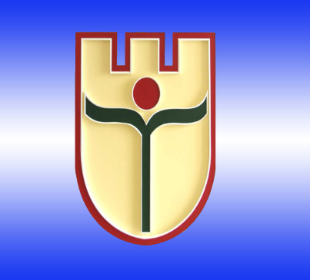 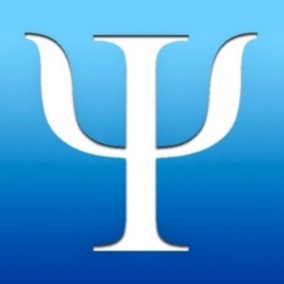  АКТУАЛЬНЫЕ ВОПРОСЫ ПОМОЩИ ЛИЧНОСТИ В КРИЗИСНЫХ СОСТОЯНИЯХ20–21 марта 2019 годаIII Республиканский научно-методический семинар с международным участиемг. Брест, 2019ТЕМАТИКА МАСТЕР-КЛАССОВ:	•Мастер-класс «Психотерапия негативных переживаний с помощью метода психофизиологической саморегуляции "Ключ" (по системе Хасая Алиева) –- ведущий Лунев Игорь Александрович, п/п-к юстиции, главный специалист группы психологической реабилитации и психофизиологических исследований УСК Республики Беларусь по Минской области,г. Минск;	•Мастер-класс «Вербальные и невербальные признаки в анализе достоверности информации» – ведущий Чумакова Ольга Вячеславовна, ведущий специалист управления кадров и идеологической работы УСК по Брестской области, г. Брест;	•Мастер-класс «Гипносуггестивная терапия в работе с посттравматическим стрессовым расстройством» – ведущий Бут-Гусаим Владимир Владимирович, аспирант кафедры медицинской реабилитации УО «Гродненский государственный медицинский университет»,г. Брест;	•Мастер-класс «Посттравматическое стрессовое расстройство: анатомия шоковой травмы» – ведущий: Шиманский Сергей Александрович, врач-психотерапевт, тренер-супервизор БАП, г. Брест;	•Мастер-класс «Диагностические и психокоррекционные возможности арттерапии в работе с кризисными состояниями личности» ˗ ведущий Костиков Егор Александрович, арт-терапевт ЧУП «Психотерапевтический Центр Сергея Шиманского», г. Брест;	•Мастер-класс «Психотерапевтическая помощь при горе и утрате. Сопровождение умирающих, работа с родственниками детей и взрослых, находящихся в терминальном состоянии» ˗ ведущий Киричик Ольга Игоревна, гештальт-терапевт, психолог.г. Брест;	•Мастер-класс «Психологическая диагностика склонности к суицидальному поведению. Разбор клинических иллюстраций» –  ведущий Козакова Ольга Игоревна, кандидат медицинских наук, врач-психиатр, УЗ «Городской клинический психиатрический диспансер», г. Минск;•Мастер-класс «Арт-техники, как средство профилактики суицидальной активности» –  ведущий Левошко Инесса Иосифовна, психолог высшей категории, г. Брест;	•Мастер-класс «Комплексное психологическое сопровождение людей с суицидальным поведением методами НЛП и гипнотерапии» – ведущий Куликов Глеб Егорович, врач, психолог, директор тренингового центра «Сталкер», НЛП-тренер, гипнотерапевт г. Витебск;	•Мастер-класс Практикум «Работа экстремального психолога на полиграфе» – ведущий Захарченко Андрей Валерьевич, ИП психолог- полиграфолог, г. Брест;	•Мастер-класс «Управление поведением и деятельностью людей – жертв экстремальных ситуаций» –  ведущий Ходар Андрей Георгиевич, тренер по практической стрельбе, рукопашному бою и тактике боя,г. Брест.	По результатам пленарного заседания и работы тематических секций доклады будут опубликованы в сборнике научных статей (печатный вариант).ТРЕБОВАНИЯ К        ПРЕДСТАВЛЯЕМЫМ МАТЕРИАЛАМДля участия в семинаре необходимо представить материалы в объеме до 3 страниц в электронном варианте по адресу: psihkaf@brsu.brest.byТекстовый редактор – MS Word 6.0 и выше. Шрифт -Times New Roman, размер – . Поля: верхнее – ; правое, левое, нижнее – . Абзацный отступ – 1,25 см. Висячая строка не допускается. Межстрочный интервал - одинарный. Страницы не нумеруются.Правила оформления.Прописными буквами инициалы и фамилия (без пробелов) автора (авторов). Через одинарный интервал – страна, город, название учреждения (аббревиатура). Через одинарный интервал прописными буквами название работы (если название в несколько строк, то без переносов и межстрочный интервал – одинарный, выравнивание по левому краю).Автор и название выделяются полужирным шрифтом. Текст печатается через одну строку с абзацного отступа, с обязательным выравниванием по ширине и автоматической расстановкой переноса, межстрочный интервал – одинарный.Литература располагается в порядке цитирования и оформляется в соответствии с требованиями ВАК.ОБРАЗЕЦ ОФОРМЛЕНИЯ МАТЕРИАЛОВИ.О.Ф. АВТОРАСтрана, Город, УчреждениеНАЗВАНИЕ ДОКЛАДАТекст ---------------------------------------------------------Список использованной литературы---------------------------------------------------------------------------------------------------Рабочие языки конференции  –  белорусский и русский.Финансовые условияРасходы на проезд, питание и проживание оплачивают командирующие организации или участники семинара. Для участников семинара установлен оргвзнос в размере 20 белорусских рублей (на издание сборника материалов). Оргвзнос перечислять на счет с пометкой: на издание сборника материалов семинара «АКТУАЛЬНЫЕ ВОПРОСЫ ПОМОЩИ ЛИЧНОСТИ В КРИЗИСНЫХ СОСТОЯНИЯХ» 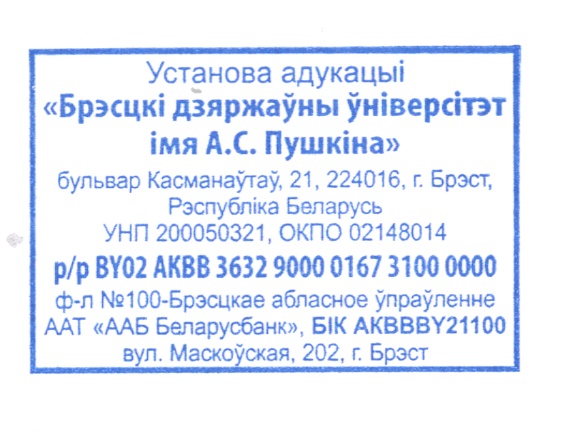 ЗАЯВКА УЧАСТНИКАIII Республиканский научно-методический семинар с международным участием «АКТУАЛЬНЫЕ ВОПРОСЫ ПОМОЩИ ЛИЧНОСТИ В КРИЗИСНЫХ СОСТОЯНИЯХ»20–21 марта 2019 годаФамилия________________________________Имя____________________________________Отчество_______________________________Учреждение образования (с расшифровкой)____________Ученая степень Ученое звание___________________________Организация____________________________Должность______________________________Подробный почтовый адрес (с индексом города)_________________________________Телефон________________________________Е-mail (обязательно)____________________________Форма участия (отметьте нужное)- очное с публикацией____________________- очное без публикации___________________- участие в мастер-классе _________________- заочная: только публикация статьи ________Тема выступления________________________Наименование психологической мастерской, которую планируете посетить______________Необходимость бронирования гостиницы (оплата за счет средств участника конференции)Нуждаетесь ли Вы в официальном приглашении для оформления командировки_Указать тип приглашения: на имя участника конференции, научного руководителя или руководителя структурного подразделения__________________________Заявка участника семинара высылается на адрес электронной почты psihkaf@brsu.brest.by с пометкой: научно-методический семинар «АКТУАЛЬНЫЕ ВОПРОСЫ ПОМОЩИ ЛИЧНОСТИ В КРИЗИСНЫХ СОСТОЯНИЯХ» до 15 марта 2019 года.КОНТАКТНЫЕ ДАННЫЕ:ул. Мицкевича, д. 28, каб. 207 (кафедра психологии БрГУ имени А.С. Пушкина), г. Брест, 224665Контактные телефоны: + 375 162 21 64 66 (кафедра психологии psihkaf@brsu.brest.by);Ответственные организаторы:+ 375 33 641-34-10 – Цыбаева Любовь Алексеевна (tsybaeva.liubov@gmail.com);+ 375 29 204-81-16 – Северин Алексей Викторович (psyseverin@mail.ru).